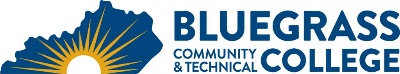 Program Coordinator: John Christiansen	E-mail: john.christiansen@kctcs.edu	Phone: 859-246-6775Program Website: https://bluegrass.kctcs.edu/education-training/program-finder/air-conditioning-technology.aspxStudent Name:		Student ID: Students need to be at KCTCS placement levels for all coursesNote:  25% of Total Program Credit Hours must be earned at Bluegrass Community and Technical CollegeAdvisor Name:	Advisor Signature: _________________________________________Student Name:	Student Signature: ________________________________________First SemesterCreditsTermGradePrereqs/NotesACR 100 Refrigeration Fundamentals3ACR 101 Refrigeration Fundamentals Lab2ACR 102 HVAC Electricity3ACR 103 HVAC Electricity Lab2Total Semester Credit Hours10Second SemesterCreditsTermGradePrereqs/NotesACR 130 Electrical Components3SpringACR 102/103ACR 131 Electrical Components Lab 2SpringACR 102/103ACR 260 Heating & Humidification3SpringACR 102/103ACR 262 Heating & Dehumidification Lab2SpringACR 102/103Total Semester Credit Hours10Third SemesterCreditsTermGradePrereqs/NotesACR 250 Cooling & Dehumidification3FallACR 100/101ACR 251 Cooling & Dehumidification Lab2FallACR 100/101Total Semester Credit Hours5Total Credential Hours25Special Instructions:Technical Courses Approved by the Program CoordinatorStudents in the Air Conditioning Technology program must achieve a minimum grade of “C” in each technical course including technical electives.Course Rotation Schedule (if applicable)Course Rotation Schedule (if applicable)This course rotation is intended for fulltime day studentsSpringACR 130, ACR 131, ACR 260, and ACR 262 are only offered during the Spring semester.FallACR 250 and ACR 251 are only offered during the Fall semester.